CAMARA MUNICIPAL DE SANTA BRANCA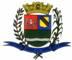 SECRETARIA DE FINANÇAS - CNPJ.01.958.948/0001-17PCA AJUDANTE BRAGA 108 CENTRO SANTA BRANCAData: 25/07/2016 16:20:31Transparência de Gestão Fiscal - LC 131 de 27 de maio 2009 Sistema CECAM (Página: 1 / 2)Relação dos empenhos pagos dia 08 de Julho de 2016N.Processo Empenho	Fornecedor	Descrição do bem/Serviço adquirido	Modalidade	Licitação	Valor01 - PODER LEGISLATIVO01.00.00.00.0.0000.0000 - DESPESA EXTRAORÇAMENTÁRIA 01.00.00.00.0.0000.0000.0.0111000 - GERAL 01.00.00.00.0.0000.0000.0.0111000.5317 - FICHA01.01.00 - CAMARA MUNICIPAL01.01.00 - CAMARA MUNICIPAL 01.01.00.01.000 - Legislativa 01.01.00.01.31 - Ação Legislativa01.01.00.01.31.0001 - MANUTENÇÃO DA CAMARA 01.01.00.01.31.0001.2001 - MANUTENÇÃO DA CAMARA 01.01.00.01.31.0001.2001.33903000 - MATERIAL DE CONSUMO 01.01.00.01.31.0001.2001.33903000.0111000 - GERAL 01.01.00.01.31.0001.2001.33903000.0111000.3 - FICHA----------------------2.208,18----------------------2.208,18CAMARA MUNICIPAL DE SANTA BRANCA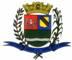 SECRETARIA DE FINANÇAS - CNPJ.01.958.948/0001-17PCA AJUDANTE BRAGA 108 CENTRO SANTA BRANCAData: 25/07/2016 16:20:31Transparência de Gestão Fiscal - LC 131 de 27 de maio 2009 Sistema CECAM (Página: 2 / 2)N.Processo Empenho	Fornecedor	Descrição do bem/Serviço adquirido	Modalidade	Licitação	ValorSANTA BRANCA, 08 de Julho de 2016EVANDRO LUIZ DE MELO SOUSA1SP147248/0-8CHEFE DA COORD FINANCEIRA0/0100058/1284- FATIMA APA DE OLIVEIRA JE, refere-se aos vales mercadorias descontados em folha de pagamento  dos se rvidores no mes de junho/090,55de 20160/0100059/1283- M PEREIRA MAGALHAES CIA L, refere-se ao vale mercadoria descontado em folha de pagamento  de servidor no mes de junho de 2016/0435,110/0193/1219  - ARNALDO MICHELLETTI JUNIO, refere-se ao abastecimento de gasolina comum nos veiculos da camara munic  ipal no mes de junho de0/0193/1219  - ARNALDO MICHELLETTI JUNIO, refere-se ao abastecimento de gasolina comum nos veiculos da camara munic  ipal no mes de junho deDISPENSA DE LICITAÇÃO/0256,0020160/0195/1214  - AUTO POSTO ROGEPEL LTDA, gasolina comum original, gasolina aditivada origianl, fram ca refil filtro, oleo ipiranga sintetico 1 lt, filtroDISPENSA DE LICITAÇÃO/0747,52de oleo tm20/0190/1147  - APARECIDA K LEITE STA BCA, cadeado latonado 25mm, cabo de rede azul lan fukukawa, fita isol ante 20mts scoth, fita crepe adelbras,0/0190/1147  - APARECIDA K LEITE STA BCA, cadeado latonado 25mm, cabo de rede azul lan fukukawa, fita isol ante 20mts scoth, fita crepe adelbras,DISPENSA DE LICITAÇÃO/0509,00fita zebrada plastica, serra tico tico c 2pc, bitts phillips b38 ponteira, sistema x bcp caixa sobrepor,sistema x placa furo, bateria lithiun 3v, pilha aaa recarregavel 1 ,2v, parafuso chipbord 5,0 com bucha 8 s,sistema x placa furo, bateria lithiun 3v, pilha aaa recarregavel 1 ,2v, parafuso chipbord 5,0 com bucha 8 s,parafuso chipboard 3,5, cantoneira tipo l c 4 pc, vela filtro 9 3/4 cx daquaparafuso chipboard 3,5, cantoneira tipo l c 4 pc, vela filtro 9 3/4 cx daqua01.01.00.01.31.0001.2001.33903900 - OUTROS SERVIÇOS DE TERCEIROS - PESSOA JURÍDICA01.01.00.01.31.0001.2001.33903900.0111000 - GERAL01.01.00.01.31.0001.2001.33903900.0111000.5 - FICHA0/0165/1338  - ADENIRA BARRETO ME, refere-se aos serviços de desenvolvimento e manutenção do E -SIC  no mes de junho de 2016 conforme0/0165/1338  - ADENIRA BARRETO ME, refere-se aos serviços de desenvolvimento e manutenção do E -SIC  no mes de junho de 2016 conformeDISPENSA DE LICITAÇÃO/0170,00contrato